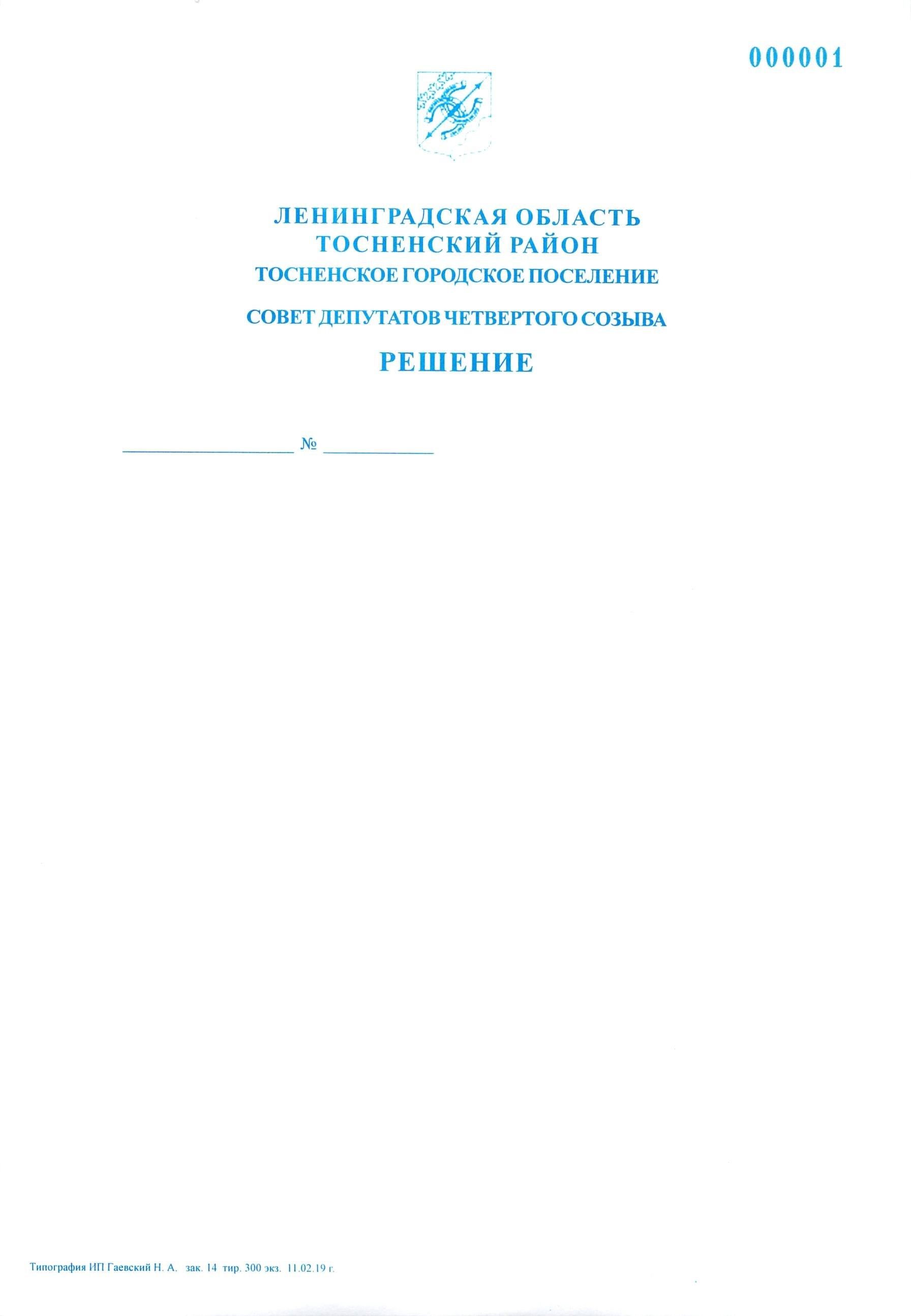 29.10.2021                              98О внесении изменений в Положение о бюджетном процессе в Тосненском городском поселении Тосненского муниципального района Ленинградской области, утвержденное решением совета депутатов Тосненского городского поселения Тосненского муниципального района Ленинградской области от 16.08.2017 № 111 (с учетом изменений, внесенных решением совета депутатов Тосненского городского поселения Тосненского муниципального района Ленинградской области от 25.05.2020 № 48)В соответствии с Бюджетным кодексом Российской Федерации, Федеральным      законом от 06.10.2003 № 131-ФЗ «Об общих принципах организации местного самоуправления в Российской Федерации», Уставом Тосненского городского поселения Тосненского муниципального района Ленинградской области, Уставом муниципального образования Тосненский район Ленинградской области совет депутатов Тосненского городского поселения Тосненского муниципального района Ленинградской областиРЕШИЛ:1. Внести следующие изменения в Положение о бюджетном процессе в Тосненском     городском поселении Тосненского муниципального района Ленинградской области, утвержденное решением совета депутатов Тосненского городского поселения Тосненского муниципального района Ленинградской области от 16.08.2017 № 111 (с учетом изменений, внесенных решением совета депутатов Тосненского городского поселения Тосненского муниципального района Ленинградской области от 25.05.2020 № 48):1.1. Абзац шестой п. 7.1 статьи 7 изложить в новой редакции: «- представляет для включения в перечень источников доходов Российской Федерации и реестр источников доходов бюджета Тосненского городского поселения сведения о закрепленных за ним источниках доходов».1.2. Абзац седьмой п. 7.2 статьи 7 дополнить словами «,за исключением случаев, предусмотренных законодательством Российской Федерации».1.3. Статью 7 дополнить пунктом 7.5 следующего содержания: «7.5. Закрепление    за органами местного самоуправления, органами местной администрации бюджетных полномочий главного администратора доходов бюджета производится с учетом выполняемых ими полномочий по исполнению государственных функций в соответствии с общими требованиями, установленными Правительством Российской Федерации».1.4. Статью 7 дополнить пунктом 7.6 следующего содержания: «7.6. Перечень главных администраторов доходов бюджета утверждается администрацией муниципального образования в соответствии с общими требованиями, установленными Правительством Российской Федерации.Перечень главных администраторов доходов бюджета должен содержать наименование органов, осуществляющих бюджетные полномочия главных администраторов доходов бюджета, и закрепляемые за ними виды (подвиды) доходов бюджета».1.5. Статью 8 дополнить пунктом 8.3 следующего содержания: «8.3. Закрепление   за органами местного самоуправления, органами местной администрации бюджетных полномочий главного администратора источников финансирования дефицита бюджета производится с учетом выполняемых ими полномочий по осуществлению операций с источниками финансирования дефицита бюджета в соответствии с общими требованиями, установленными Правительством Российской Федерации».1.6. Статью 8 дополнить пунктом 8.4 следующего содержания: «8.4. Перечень    главных администраторов источников финансирования дефицита бюджета утверждается администрацией муниципального образования в соответствии с общими требованиями, установленными Правительством Российской Федерации.Перечень главных администраторов источников финансирования дефицита бюджета должен содержать наименование органов, осуществляющих бюджетные полномочия главных администраторов источников финансирования дефицита бюджета, и закрепляемые за ними источники финансирования дефицита бюджета».1.7. Абзац третий п. 11.7. статьи 11 изложить в новой редакции: «Бюджетный прогноз (проект бюджетного прогноза, проект изменений бюджетного прогноза) Тосненского городского поселения на долгосрочный период (за исключением показателей финансового обеспечения муниципальных программ) представляется в совет депутатов Тосненского городского поселения одновременно с проектом решения о бюджете Тосненского городского поселения».1.8. Статью 14 изложить в новой редакции: «Статья 14. Прогнозирование доходов бюджета.14.1. Доходы бюджета прогнозируются на основе прогноза социально-экономического развития Тосненского городского поселения, действующего на день внесения проекта решения о бюджете в совет депутатов Тосненского городского поселения, а также принятого на указанную дату и вступающего в силу в очередном финансовом году и плановом периоде законодательства о налогах и сборах и бюджетного законодательства Российской Федерации и законодательства Российской Федерации, законов Ленинградской области, муниципальных правовых актов совета депутатов Тосненского городского поселения, устанавливающих неналоговые доходы бюджета Тосненского городского поселения.14.2. Положения решений совета депутатов Тосненского городского поселения, приводящих к изменению общего объема доходов бюджета Тосненского городского поселения и принятых после внесения решения о бюджете Тосненского городского поселения на рассмотрение совета депутатов Тосненского городского поселения, учитываются в очередном финансовом году при внесении изменений в бюджет на текущий финансовый год и плановый период в части показателей текущего финансового года».1.9. Абзац второй и абзац третий п. 20.2 статьи 20 исключить.1.10. Абзац четвертый п. 25.2 статьи 25 изложить в новой редакции: «- в случае изменения функций и полномочий главных распорядителей (распорядителей), получателей бюджетных средств, а также в связи с передачей государственного (муниципального) имущества, изменением подведомственности распорядителей (получателей) бюджетных средств, централизацией закупок товаров, работ, услуг для обеспечения государственных (муниципальных) нужд в соответствии с частями 2 и 3 статьи 26 Федерального закона от           5 апреля 2013 года № 44-ФЗ «О контрактной системе в сфере закупок товаров, работ, услуг для обеспечения государственных и муниципальных нужд» и при осуществлении органами исполнительной власти (органами местного самоуправления) бюджетных полномочий, предусмотренных пунктом 5 статьи 154 Бюджетного кодекса».1.11. Абзац девятый п. 25.2 статьи 25 изложить в новой редакции: «- в случае получения уведомления о предоставлении субсидий, субвенций, иных межбюджетных трансфертов, имеющих целевое назначение, и получения имеющих целевое назначение безвозмездных поступлений от физических и юридических лиц сверх объемов, утвержденных решением о бюджете Тосненского городского поселения, а также в случае сокращения (возврата при отсутствии потребности) указанных средств».1.12. П. 25.2 статьи 25 дополнить абзацем тринадцать следующего содержания: «- в случае увеличения бюджетных ассигнований текущего финансового года на предоставление субсидий юридическим лицам, предоставление которых в отчетном финансовом году осуществлялось в пределах средств, необходимых для оплаты денежных обязательств получателей субсидий, источником финансового обеспечения которых являлись такие субсидии, в объеме, не превышающем остатка не использованных на начало текущего финансового года бюджетных ассигнований на предоставление субсидий в соответствии с требованиями, установленными Бюджетным кодексом».1.13. Абзац второй п. 27.1 статьи 27 изложить в новой редакции: «- зачисление на единый счет бюджета Тосненского городского поселения доходов от распределения налогов, сборов и иных поступлений, распределяемых по нормативам, действующим в текущем финансовом году, установленным Бюджетным кодексом, решением о бюджете и иными законами Ленинградской области и муниципальными правовыми актами, принятыми в соответствии с положениями Бюджетного кодекса, с казначейских счетов для осуществления и отражения операций по учету и распределению поступлений и иных поступлений в бюджет».1.14. Абзац шестой п. 27.1 статьи 27 изложить в новой редакции: «- перечисление Федеральным казначейством излишне распределенных сумм, средств, необходимых для осуществления возврата (зачета, уточнения) излишне уплаченных или излишне взысканных сумм налогов, сборов и иных платежей, а также сумм процентов за несвоевременное осуществление такого возврата и процентов, начисленных на излишне взысканные суммы, с единого счета бюджета Тосненского городского поселения на соответствующие казначейские счета для осуществления и отражения операций по учету и распределению поступлений для учета поступлений и их распределения между бюджетами бюджетной системы Российской Федерации в порядке, установленном Министерством финансов Российской Федерации».1.15. П. 28.4 статьи 28 изложить в новой редакции: «28.4. Получатель бюджетных средств подтверждает обязанность оплатить за счет средств бюджета Тосненского городского поселения денежные обязательства в соответствии с распоряжениями о совершении казначейских платежей (далее – распоряжение) и иными документами, необходимыми для санкционирования их оплаты, а в случаях, связанных с выполнением оперативно-розыскных мероприятий и осуществлением мер безопасности в отношении потерпевших, свидетелей и иных участников уголовного судопроизводства, в соответствии с распоряжениями».1.16. В абзаце четвертом П. 28.5 статьи 28 слова «платежном документе» заменить словом «распоряжении».1.17. В п. 28.6 статьи 28 слова «платежных документов» заменить словом «распоряжений».1.18. Статью 31 изложить в новой редакции: «Статья 31. Лицевые счета.31.1. Учет операций администраторов доходов бюджета Тосненского городского поселения производится на лицевых счетах, открываемых им в Федеральном казначействе.31.2. Учет операций по исполнению бюджета Тосненского городского поселения производится на лицевых счетах, открываемых в финансовом органе.31.3. Учет операций со средствами, поступающими в соответствии с законодательством Российской Федерации во временное распоряжение получателей средств бюджета Тосненского городского поселения и подлежащими возврату или перечислению в случаях и порядке, устанавливаемых Правительством Российской Федерации, производится на лицевых счетах, открываемых им в финансовом органе.31.4. Учет операций со средствами муниципальных бюджетных и автономных учреждений производится на лицевых счетах, открываемых им в финансовом органе.31.5. Учет операций со средствами юридических лиц, не являющихся участниками бюджетного процесса, бюджетными и автономными учреждениями, источником финансового обеспечения которых являются средства, предоставляемые из бюджета Тосненского городского поселения, производится на лицевых счетах, открываемых им в финансовом органе.31.6. Лицевые счета, указанные в настоящей статье, открываются участникам бюджетного процесса, бюджетным и автономным учреждениям, другим юридическим лицам, не являющимся участниками бюджетного процесса, сведения о которых включены в реестр участников бюджетного процесса, а также юридических лиц, не являющихся участниками бюджетного процесса.31.7. Открытие и ведение лицевых счетов в Федеральном казначействе, в финансовом органе осуществляются в порядке, установленном соответственно Федеральным казначейством, финансовым органом в соответствии с общими требованиями, установленными Федеральным казначейством.31.8. Лицевые счета, указанные в настоящей статье, открываются к соответствующим видам казначейских счетов, определенных статьей 242.14 Бюджетного кодекса».1.19. Дополнить статьей 31.1. следующего содержания: «Статья 31.1. Осуществление Федеральным казначейством отдельных функций финансового органа.В случае обращения администрации муниципального образования, отдельные функции финансового органа осуществляются Федеральным казначейством в соответствии со статьей 220.2 Бюджетного кодекса».1.20. В п. 34.3 статьи 34 слово «кассовое» заменить словом «казначейское».1.21. П. 43.3 статьи 43 изложить в новой редакции: «43.3. Внутренний муниципальный финансовый контроль осуществляется в соответствии с федеральными стандартами, утвержденными нормативными правовыми актами Правительства Российской Федерации.Органы внутреннего муниципального финансового контроля могут издавать ведомственные правовые акты (стандарты), обеспечивающие осуществление полномочий по внутреннему муниципальному финансовому контролю, в случаях, предусмотренных             федеральными стандартами внутреннего муниципального финансового контроля».2. Аппарату совета депутатов Тосненского городского поселения Тосненского      муниципального района Ленинградской области совместно с администрацией муниципального образования Тосненский район Ленинградской области обеспечить официальное опубликование и обнародование настоящего решения.Глава Тосненского городского поселения					                А.Л. КанцеревМурша Светлана Ивановна, 8(81361)2235716 гв